Seedning
Seedning er nødvendig til mesterskaber og kun sjældent til andre typer af stævner.Triatlon Danmark er ansvarlig for seedningen til mesterskaber og denne foretages umiddelbart efter at tilmeldingen lukker.Seedningsrækkefølgen benyttes i startlister, ved tildeling af startnumre, ved præsentation af atleter og når der opsættes numre i skiftezonen. 
Startlister Startlister skal fremgå af stævnets officielle hjemmeside og de opdateres med startnumrene ca. 4-5 dage før stævneafvikling med Triatlon Danmarks seedning. I praksis fremgår seedningen ved at man lægger et link til tidtagers hjemmeside.Nummerering Arrangøren er ansvarlig for at startnumre tydeligt viser navn, nummerserie og deltagerkategori. Som udgangspunkt har eliteherrer startnumrene 1, 2, 3 … og elitedamer 101, 102, 103 …..NB: startnummer 13 benyttes ikke.Startnumre og diverse labels  Arrangøren er i samarbejde med tidtager ansvarlig for produktion af startnumre og diverse labels for alle stævnekategorier, inklusive numre til cykelracks.SkiftezoneVi anbefaler følgende opstilling i skiftezonen: Laveste nummer placeres tættest muligt på udgangen fra skiftezonen, dvs. at de bedst seedede i eliteklasserne har deres cykel placeret tættest på udgangen.Numrene som viser cyklernes placering på racks kan påsættes på forskellig måde, her 2 eksempler:Nummer kun læsbart fra atletens side og numrene er forskudte.Eller numrene er påsat således, at seedede atleter står ved 2 forskellige racks med fælles løbepassage. Bruges ofte til eliterace.
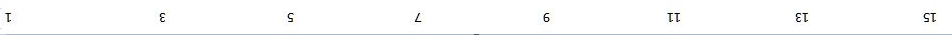 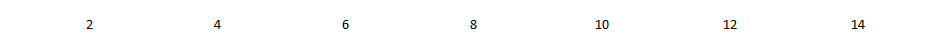 13579111315246810121416